Konu: Askerlik SevkiSAĞLIK BİLİMLERİ ENSTİTÜSÜ MÜDÜRLÜĞÜ’NEEnstitünüz ……….……………..……………………..……………….. Anabilim Dalı Yüksek Lisans programı öğrencisiyim ve         /         /202…  tarihine kadar ertelenmiş olan Askerlik Sevk Tehiri’nin  Yapılması    Uzatılması      İptali için gereğini bilgilerinize arz ederim. Öğrenci Adı SoyadıİmzaKİMLİĞİ (NÜFUS CÜZDANINA GÖRE)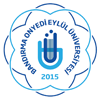 BANDIRMA ONYEDİ EYLÜL ÜNİVERSİTESİSAĞLIK BİLİMLERİ ENSTİTÜSÜASKERLİK SEVK TEHİRİ BAŞVURU DİLEKÇESİDök. No: Sayfa No:1/1Adı SOYADIT.C. Kimlik NoBaba AdıDoğum TarihiNüfusa Kayıtlı Olduğu İlNüfusa Kayıtlı Olduğu İlçeKöy-MahalleYerli Askerlik ŞubesiMezun Olduğu Okul ve Tarihiİkametgâh AdresiTelefon NoMail Adresi